Отчет о проведении профилактического мероприятия«Внимание, дети!», в период с 21 мая по 09 июня 2018 года на территории МДОУ «Детский сад комбинированного вида № 18 п. Разумное» педагоги провели мероприятие «Внимание, дети!»в ходе которого была проведена следующая работа: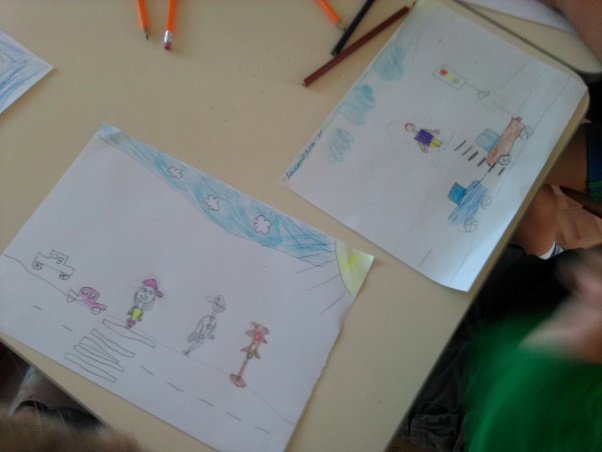 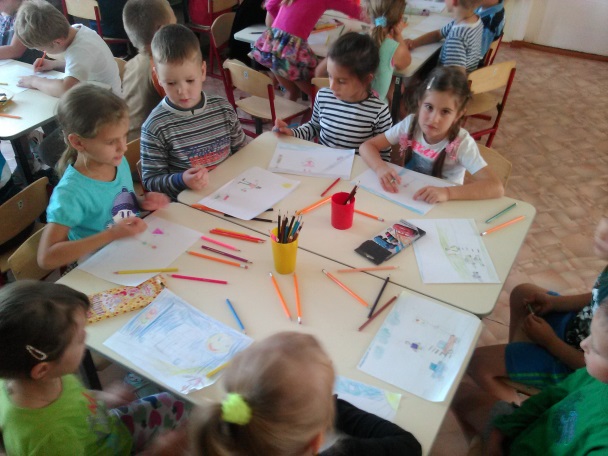 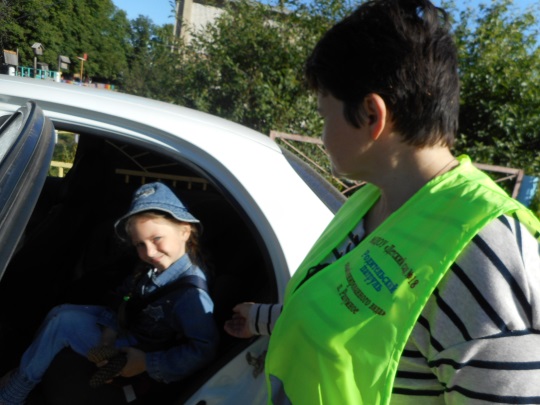 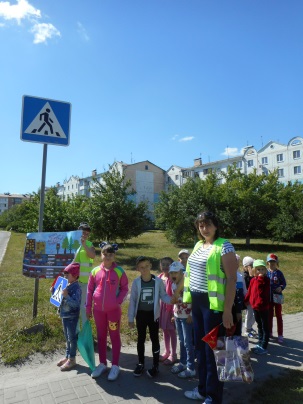 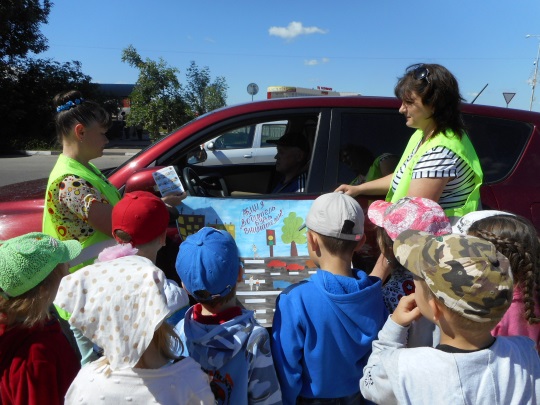 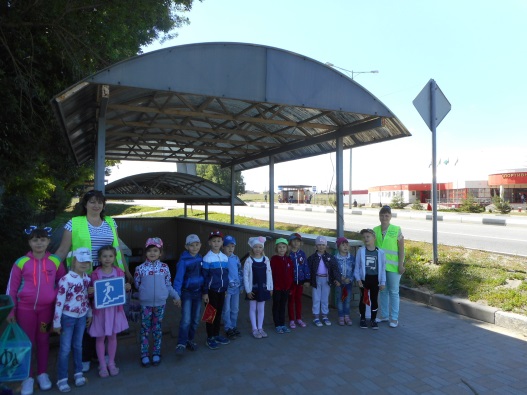 №Наименование мероприятияДата проведенияКоличество участниковОтветственныеРесурс, где размещена информация о проведении мероприятий11.Беседы  «На наших улицах» (улица;- тротуар;- проезжая часть улицы;- перекрестки;- пешеходный переход.с  23.05.по 09.06.2018 г.148воспитатели всех групп2Игровые ситуации «Наши верные друзья».сигналы светофора;- сигналы для регулирования дорожного движения;- сигналы регулировщика;- «островок безопасности».с 23.05 по 09.06.2018148воспитатели всех группwww:rds18.uobr.ru3Консультации для родителей:- «Подушка безопасности - не без опасности!»- «Причины ДТП».с 23.05 по 09.06.2018114воспитатели всех групп, старший воспитательwww:rds18.uobr.ru4Совместная работа детей и  родителей  «Составление маршрута из дома в детский сад».01.06.201896воспитатели всех групп5Дидактические игры «Знакомство с сигнализацией машин».- световые и звуковые сигналы машин, их назначение;- реагирование на них;- значение сигналов для пешеходов.с 23.05 по 09.06.2018114воспитатели всех групп6Выставка рисунков «Дорожные знаки – наши лучшие друзья»07.05.201868-7Экскурсия по поселку.«Учимся соблюдать правила дорожного движения».- введение знаний и умений в воспитательно-образовательный процесс.- закрепить практические знания детей, учить детей ориентироваться на улицах города.- практическое закрепление знаний ПДД.24.05.201808.06.20182522-8Проведение мероприятия Родительским патрулем «Детское кресло важнее всех игрушек!»25.05.201880-9Акция «Водители, у нас каникулы!»08.06. 201837воспитатели старших групп, старший воспитатель10Рассмотрение на Педагогическом совете № 4 анализа работы ДОУ по профилактике ДДТТ за 2017-2018 уч. г.29.05.201814заведующий, старший воспитатель